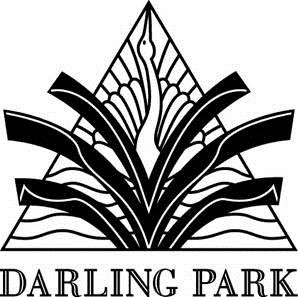 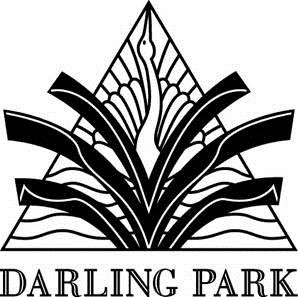 Function Booking Details Contact Person on Event Date: _______________________________________________Email Address: ___________________________________________________________Contact Number: __________________________________________________________Booking Requirements       Date of Function to be Held: ____________________ No. of Guests: ___________ (Max: 100)Time Required: (From): __________ (To): ________ Room Set Up  	 U Shaped □                             Classroom Style □                   Boardroom □  Theatre Style □                        Cocktail Style □                      Other: (attach diagram) Equipment Requirements (All equipment subject to availability) Data Projector              □ (HDMI Output Only)   Extra Chairs               □ QTY: ________      Catering Tables           □ QTY: ________           Registration Tables    □ QTY: ________Whiteboard                  □ QTY: ________  Flipchart                       □ QTY: ________ (3 Available Only)    Whiteboard                   □ QTY: ________ (4 Available Only)Lectern                         □ QTY: ________ (1 Available Only)Hand held Microphone □ QTY: ________ (2 Available Only)Lapel Microphone         □ QTY: ________ (2 Available Only)Speaker                        □ (Please supply your own adaptor for IPhone 7)     Catering OptionsOnsite Caterer – Please enquire with our team for all your catering requirements (menus available)Catering Company: ____________________ Contact details: ________________________ Arrival Time: ____________ Kitchen Access Required from: _________________________Morning Tea □Time: _______ Lunch □Time: _______ Afternoon Tea □Time: _______Floral Arrangement □ Budget: _______ Colour Preference: _______ Request: ________To confirm booking and receive CLA please sign below: Name:  	 	Initial: __________ 	Date: __________ 	 